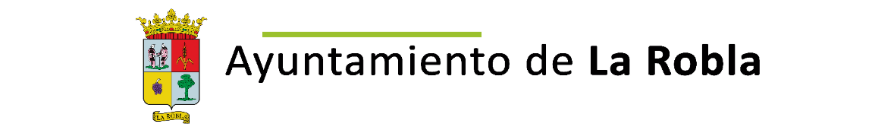 6º TORNEO DE PADEL LA ROBLA  2023JUSTIFICANTE DE PAGOD. Dña.………………………………………………………………con D.N.I………..………………………………………………………..Participante en el “5º TORNEO DE PADEL  LA ROBLA “como delegado/a del equipo, abona al Ayuntamiento de La Robla, la cantidad de 20 euros en concepto de inscripción.En…………………………a……..de………………….de 2023Fdo.……………………………….